24th annual
Bodega Seafood, Art & Wine Festival
August 25 & 26, 2018
Watts Ranch  16855 Bodega Hwy, Bodega CA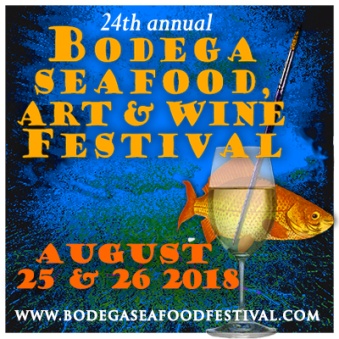 Wine, Microbrew and Cider Tasting 2018Tasting Participation Form:
PLEASE FILL THIS OUT AND SAVE WITH THE NAME “TASTING PARTICIPATION: (name of company) .” 
Email it as an attachment to: wcfestivals@sbcglobal.netYou can also mail to BSAWF P.O. Box 1862 Sebastopol, CA 95473YES WE WANT TO PARTICIPATE IN THE FESTIVAL TASTING!COMPANY NAME: CONTACT NAME:ADDRESS:CITY, STATE, ZIP:PHONE:  EMAIL:WEBSITE:WE ARE INTERESTED IN SELLING OUR PRODUCT_________Thank you so much and we look forward to seeing you at the festival!

CONTACT: JANET CIEL    707 824-8717     707 529-4884(cell) 
                                              wcfestivals@sbcglobal.net
                                              www.bodegaseafoodfestival.com 